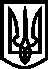 УКРАЇНА ВИКОНАВЧИЙ КОМІТЕТМЕЛІТОПОЛЬСЬКОЇ  МІСЬКОЇ  РАДИЗапорізької областіР О З П О Р Я Д Ж Е Н Н Яміського голови10.08.2020			                                                                         № 220-р Про проведення урочистого відкриття Меморіалу пам’яті жертвам Голокосту Керуючись Законом України «Про місцеве самоврядування в Україні» та з метою організованого проведення заходу і підтримки увічнення пам’яті представників єврейського етносу, які стали жертвами Голокосту,ЗОБОВ’ЯЗУЮ:1. Провести 12.08.2020 урочисте відкриття Меморіалу пам’яті жертвам Голокосту по вул. Гетьманській, 18/2, з 10.00 до 11.00.  2. Керівників структурних підрозділів Мелітопольської міської ради Запорізької області та її виконавчого комітету:1) в.о. начальника відділу культури Мелітопольської міської ради Запорізької області Кириленко Любов Володимирівну провести урочисте відкриття Меморіалу пам’яті жертвам Голокосту та забезпечити оформлення заходу;2) начальника управління житлово-комунального господарства Мелітопольської міської ради Запорізької області Тегімбаєва Олексія Борисовича забезпечити прибирання території до та після проведення відкриття Меморіалу пам’яті жертвам Голокосту;3) начальника інформаційного відділу виконавчого комітету Мелітопольської міської ради Запорізької області Джунковську Руслану Сергіївну забезпечити висвітлення інформації про проведення урочистого відкриття Меморіалу пам’яті жертвам Голокосту;4) начальника відділу охорони здоров’я Мелітопольської міської ради Запорізької області Саприкіну Ларису Олександрівну забезпечити чергування медичної бригади з 09.30 до 11.00;5) директора КП «Міськсвітло» Мелітопольської міської ради Запорізької області Звєрєва Валентина Леонідовича забезпечити підключення електроживлення з 08.00 до 11.00.23. Провести урочисте відкриття Меморіалу пам’яті жертвам Голокосту з дотриманням відповідних санітарних та протиепідемічних заходів.4. Контроль за виконанням цього розпорядження покласти на керуючого справами виконкому Семікіна М.Секретар Мелітопольської міської ради 				Роман РОМАНОВ